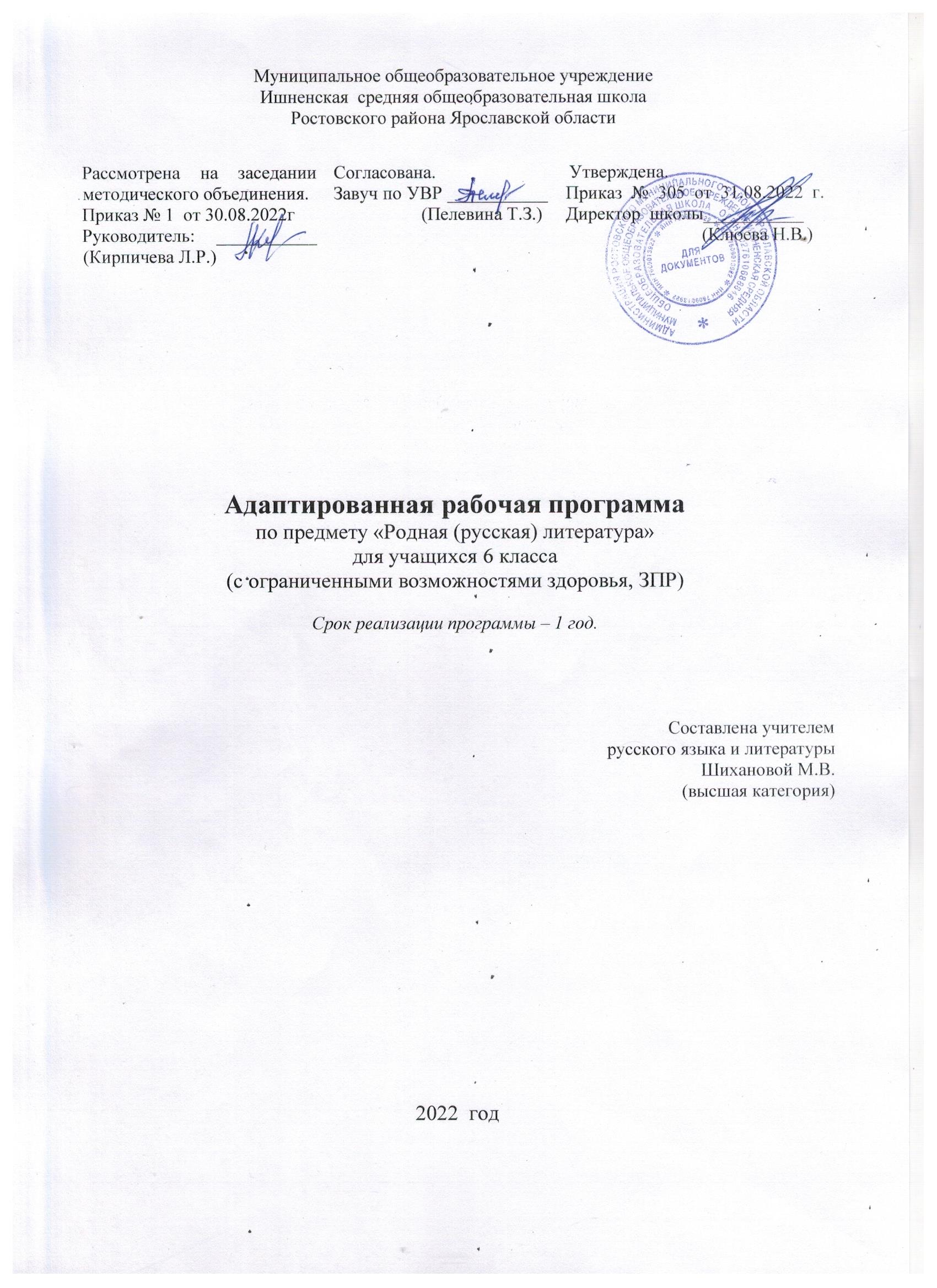 Пояснительная записка (ОВЗ, ЗПР)Адаптированная рабочая программа предмета «Родная (русская) литература »составлена на основе следующих нормативных документов:ФГОС ООО (утвержден приказом Министерства образования и науки Российской Федерации от 17.12.2010 № 1897, изм. от: 29 декабря 2014 г., 31 декабря 2015 г.); ООП ООО МОУ Ишненская СОШ (утв. приказом директора № 15а д/о от 15.01.21 г); Учебного плана  МОУ Ишненская СОШ (утв. приказом директора № 307 от 31.08. 2022 г);Календарного учебного графика МОУ Ишненская СОШ (утв. приказом № 308  от 31.08.2022)Положения о рабочей программе по ФГО ООО (утв. приказом директора № 243/ от 27.08.22 г);Методического письма ГОАУ ИРО о преподавании учебных предмета «Литература» в образовательных организациях Ярославской области в 2022/2023 уч. г.Примерной	 программы по учебному предмету «Родная (русская) литература» для образовательных организаций, реализующих программы основного общего образования 5-9 класс (ФГОС ООО) (одобрена решением федерального учебно-методического объединения по общему образованию (протокол от 17 сентября 2020 г. № 3/20);           Рабочая программа рассчитана на 17 часов (из расчета 0,5 часа в неделю), в том числе на р\р   - 2 часа.Цель программы: воспитание уважительного и бережного отношение к родной литературе как величайшей духовной, нравственной и культурной ценности русского народа.  Задачи:   формирование способности понимать и эстетически воспринимать произведения родной литературы; обогащение духовного мира учащихся путем приобщения их к нравственным ценностям и художественному многообразию родной литературы, к отдельным ее произведениям; приобщение к литературному наследию своего народа; формирование причастности к свершениям и традициям своего народа, осознание исторической преемственности поколений, своей ответственности за сохранение культуры народа; формирование умения актуализировать в художественных текстах родной литературы личностно значимые образы, темы и проблемы, учитывать исторический, историко-культурный контекст и контекст творчества писателя в процессе анализа художественного литературного произведения; обогащение активного и потенциального словарного запаса, развитие у обучающихся культуры владения родным языком во всей полноте его функциональных возможностей в соответствии с нормами устной и письменной речи, правилами речевого этикета.Объект изучения в учебном процессе − литературное произведение в его жанрово-родовой и историко-культурной специфике.Постижение произведения происходит в процессе системной деятельности школьников, как организуемой педагогом, так и самостоятельной, направленной на освоение навыков культуры чтения (вслух, про себя, по ролям; чтения аналитического, выборочного, комментированного, сопоставительного и др.) и базовых навыков творческого и академического письма, последовательно формирующихся на уроках родной литературы.Коррекционные задачи:• организовать освоение знаний об устройстве и функционировании языка, овладение основными нормами современного русского литературного языка, формирование умения пользоваться его стилистическими ресурсами, способствовать интенсивному развитиюречемыслительных, а также духовно-нравственных и эстетических качеств личности школьника;• дать учащимся представление о роли языка в жизни общества, о языке как развивающемся явлении, о месте литературы в современном мире, о его богатстве и выразительности;• развивать речь учащихся: обогащать их активный и пассивный словарный запас, грамматический строй речи, способствовать усвоению литературных норм языка, формированию и совершенствованию умений и навыков грамотного и свободного владения устной и письменной речью во всех основных видах речевой деятельности;Решаемые задачи позволяют достичь цели курса:• обеспечение языкового развития обучающихся с ОВЗ;• овладение учащимися с ОВЗ видами речевой деятельности.Коррекционная работаИзучение школьного курса «Литература» представляет значительные трудности для детей с ОВЗ в силу их психофизических особенностей. Такие дети испытывают трудности при чтении, не могут выделить главное в информации, затрудняются при анализе, сравнении, обобщении, обладают неустойчивым вниманием, бедным словарным запасом, у них нарушены фонематический слух и графомоторные навыки. Обучающиеся с ОВЗ работают на уровне репродуктивного восприятия, основой при обучении является пассивное механическое запоминание, изучаемого материала развития может освоить базовый минимум содержания программного материала.Адаптация программы происходит за счет сокращения сложных понятий и терминов; основные сведения в программе даются дифференцированно. Одни факты изучаются таким образом, чтобы обучающиеся смогли опознать их, опираясь на существенные признаки, по другим вопросам обучающиеся получают только общие представления. Ряд сведений познается школьниками в результате практической деятельности. Также новые элементарные навыки вырабатываются у таких детей крайне медленно. Для их закрепления требуются многократные указания и упражнения.Коррекционно-развивающие задачи для детей с ОВЗ:- использовать процесс обучения литературе для повышения общего развития учащихся и коррекции недостатков их познавательной деятельности и личностных качеств;- воспитывать у учащихся трудолюбие, самостоятельность, терпеливость, настойчивость, любознательность, формировать умение планировать свою деятельность.Наряду с этими задачами на занятиях решаются и специальные задачи, направленные на коррекцию умственной деятельности школьников.Образовательно-коррекционные:1. Формирование правильного понимания и отношения к языковедческим законам.2. Овладения учащимися умений наблюдать, различать, сравнивать и применять усвоенные лингвистические знания в повседневнойжизни.3. Развитие навыков и умений самостоятельно работать с учебником, наглядным и раздаточным материалом.Воспитательно-коррекционные:1. Формирование у обучающихся качеств творчески думающей и легко адаптирующейся личности.2. Формирование здорового образа жизни.3. Воспитание положительных качеств, таких как, честность, настойчивость, отзывчивость, самостоятельность.4. Воспитание чувства ответственности за личную безопасность, ценностного отношения к своему здоровью и жизни.Коррекционно-развивающие:1. Развитие и коррекция познавательной деятельности.2. Развитие и коррекция устной и письменной речи.3. Развитие и коррекция эмоционально - волевой сферы на уроках русского языка.4. Повышение уровня развития, концентрации, объёма, переключения и устойчивости внимания.5. Повышение уровня развития наглядно-образного и логического мышления.6. Развитие приёмов учебной деятельности.Основные направления коррекционной работы:- развитие зрительного восприятия и узнавания;- развитие основных мыслительных операций;- развитие наглядно-образного и словесно-логического мышления;- коррекция нарушений эмоционально-личностной сферы;- развитие речи и обогащение словаря;- коррекция индивидуальных пробелов в знаниях, умениях, навыках.Содержание программы каждого класса включает в себя произведения (или фрагменты из произведений) родной литературы, помогающие школьнику осмыслить её непреходящую историко-культурную и нравственно-ценностную роль.  Критерии отбора художественных произведений для изучения: высокая художественная ценность, гуманистическая направленность, позитивное влияние на личность ученика, соответствие задачам его развития и возрастным особенностям, культурно-исторические традиции.  В программе представлены следующие разделы:Устное народное творчество.Древнерусская литература.Русская литература XVIII в.Русская литература XIX в.Русская литература XX в.ПЛАНИРУЕМЫЕ РЕЗУЛЬТАТЫ ОСВОЕНИЯ УЧЕБНОГО ПРЕДМЕТАПредметными результатами изучения курса родная (русская) литература является сформированность следующих умений:  осознание значимости чтения и изучения родной литературы для своего дальнейшего развития; формирование потребности в систематическом чтении как средстве познания мира и себя в этом мире, гармонизации отношений человека и общества, многоаспектного диалога;понимание родной литературы как одной из основных национально-культурных ценностей народа, как особого способа познания жизни;развитие способности понимать литературные художественные произведения, отражающие разные этнокультурные традиции;овладение процедурами смыслового и эстетического анализа текста на основе понимания принципиальных отличий литературного художественного текста от научного, делового, публицистического и т.п.;формирование умений воспринимать, анализировать, критически оценивать и интерпретировать прочитанное, осознавать художественную картину жизни, отраженную в литературном произведении, на уровне не только эмоционального восприятия, но и интеллектуального осмысления.Учащийся 6 класса научится:владеть различными видами пересказа,пересказывать сюжет;выявлять особенности композиции, основной конфликт, вычленять фабулу;характеризовать героев-персонажей, давать их сравнительные характеристики;находить основные изобразительно-выразительные средства, характерные для творческой манеры писателя, определять их художественные функции;определять родо-жанровую специфику художественного произведения;выявлять и осмыслять формы авторской оценки героев, событий, характер авторских взаимоотношений с «читателем» как адресатом произведения;выражать личное отношение к художественному произведению, аргументировать свою точку зрения;ориентироваться в информационном образовательном пространстве: работать с энциклопедиями, словарями, справочниками, специальной литературой; пользоваться каталогами библиотек, библиографическими указателями, системой поиска в Интернете.Устное народное творчествоУчащийся 6 класса научится:видеть черты русского национального характера в героях русских сказок;пересказывать сказку, чѐтко выделяя сюжетные линии, не пропуская значимых композиционных элементов, используя в своей речи характерные для сказки художественные средства;учитывая жанрово-родовые признаки произведений устного народного творчества, выбирать фольклорные произведения для самостоятельного чтения.Древнерусская литератураУчащийся 6 класса научится:характеризовать отдельные эпизоды российской истории с помощью произведений древнерусской литературы;характеризовать исторических персонажей прочитанных произведений;формировать вывод о пафосе и идеях произведений древнерусской литературы.Русская литература XIX—XX вв.Учащийся 6 класса научится:осознанно воспринимать художественное произведение в единстве формы и содержания;выбирать путь анализа произведения, адекватный жанрово-родовой природе художественного текста;воспринимать художественный текст как произведение искусства, послание автора читателю, современнику и потомку;характеризовать нравственную позицию героев;формулировать художественную идею произведения;формулировать вопросы для размышления;участвовать в диспуте и отстаивать свою позицию;давать психологическую характеристику поступкам героев в различных ситуациях;создавать собственный текст аналитического и интерпретирующего характера в различных форматах;сопоставлять произведение словесного искусства и его воплощение в других видах искусства, аргументировано оценивать их;выразительно читать произведения лирики;вести самостоятельную проектно-исследовательскую деятельность и оформлять еѐ результаты в разных форматах (работа исследовательского характера, реферат, проект).Содержание учебного предметаВведение (1 урок)Книга как духовное завещание одного поколения другому.Значимость чтения и изучения родной литературы для дальнейшего развития человека. Родная (русская) литература как способ познания жизни.Русский фольклор (1 урок)Сказка «Два Ивана – солдатских сына». Воплощение в фольклорных произведениях национального характера, народных нравственных ценностей, прославление силы, справедливости, бескорыстного служения Отечеству.Древнерусская литература (1 урок)«Подвиг юноши Кожемяки» из сказаний о Святославе. «Вечный сюжет» единоборства. Образное отражение жизни в древнерусской литературе.Литературная сказка (1 урок).Н.Д. Телешов. «Белая цапля». Назначение человека и его ответственность перед будущим. Нравственные проблемы, поставленные в сказке.Литература ХIХ века (2 урока)Н.Г. Гарин-Михайловский. «Детство Тёмы» (главы «Иванов», «Ябеда»,«Экзамены»). Нравственное испытание. Предательство и муки совести героя. Преодоление героем собственных слабостей.Поэтический образ Родины. И.С. Никитин. «Русь», «Сибирь!.. Напишешь это слово…»; М.Ю. Лермонтов. «Москва, Москва! люблю тебя, как сын...» (из поэмы «Сашка»); А.К. Толстой. «Край ты мой, родимый край». Автор и его отношение к родине в строках лирических стихов.6.Литература ХХ века (7 уроков)Ю. Вронский. «Юрьевская прорубь». Глава «Бунт Мартина». Формирование характера подростка. Настоящая дружба. Образ средневекового города. Нравственные уроки повести.С. Радзиевская. «Болотные робинзоны». Главы «Где искать спасения?»,«На Андрюшкин остров», «Война вокруг нас кружит…» (или другие по выбору учителя). Война и дети. Смелость, мужество героев, вера в человека, в его лучшие душевные качества.А.Г. Алексин. «Самый счастливый день». Значение семьи.А.В. Масс. «Сказка о черноокой принцессе», «Сочинение на тему: «Моя подруга» (по выбору учителя). Духовно-нравственная проблематика рассказов. Позиция автора.Ю. Кузнецова. «Помощница ангела». Взаимопонимание детей и родителей. Доброта и дружба.Сочинение «Нравственные уроки произведений современной литературы» (1 урок)А.П. Гайдар. «Тимур и его команда». Тема дружбы, отношений взрослых и детей.Сочинение «Нужны ли сейчас тимуровцы?» (1 урок)Стихи о прекрасном и неведомом. А. Блок «Ты помнишь, в нашей бухте сонной…», «Там неба осветлённый край…», «Снег да снег…»; Н. Гумилёв«Жираф», Д. Самойлов «Сказка», В. Берестов «Почему-то в детстве…»; В. Брюсов «Весенний дождь», Н.А. Заболоцкий «Утро», «Подмосковные рощи»; А. Твардовский «Есть обрыв, где я, играя…», «Я иду и радуюсь…», А. Вознесенский«Снег в сентябре». Поэтическое изображение родной природы и выражение авторского настроения, миросозерцания. Слияние с природой, эмоциональное состояние лирического героя.Практикум выразительного чтения (1 урок)7.	Творчество поэтов и писателей Ярославской области (1 урок)По выбору учителя. Поэтическое изображение родной природы и выражение авторского настроения, миросозерцания. Лирический герой в произведениях.Тематическое планирование,в том числе с учетом рабочей программы воспитанияс указанием количества часов, отводимых на освоение каждой темыКалендарно-тематическое планирование№п/пРаздел программыКол-во часовРеализация воспитательного потенциала урокаЦОРВведение.1Обучение восприятию  книг  как средство преемственности поколений. поколения другому.https://uchebnik.mos.ru   Русский фольклор1Обучение анализу проявления народного характера в текстах устного народноготворчества.https://uchebnik.mos.ru   Древнерусская литература1Знакомство с сюжетом поединка,актуализируют знания о древнерусском периоде в жизни государства через анализ литературного произведения.https://uchebnik.mos.ru   Литературная сказка1Актуализация понятия «литературнаясказка». Анализ нравственных проблем в авторской сказке.https://uchebnik.mos.ru   Литература ХIХ века6Актуализацият знания о литературе XIX века.Учатся анализировать аксиологические основы, заложенные в произведении.https://uchebnik.mos.ru   Литература ХХ века6Освоение особенности литературного процесса ХХ века. Анализируют жанрово- родовую специфику произведений ХХ века. Создают письменное монологическое высказывание, аргументируя свое мнение примерами из литературы ХХ века.https://uchebnik.mos.ru   Творчество поэтов и писателейЯрославской области1Актуализация знаний о творчестве ярославских поэтов. Знакомятся спроизведениями о природе авторов-земляков.https://uchebnik.mos.ru   № п/пТемаКруг рассматриваемых вопросовЦОРКол-во часовДатаВведениеКнига как духовное завещание одного поколения другому.https://uchebnik.mos.ru/material_view/lesson_templates/1742125?menuReferrer=/catalogue 1Русский ФольклорСказка «Два Ивана – солдатскихсына». Воплощение в фольклорных произведениях национальногохарактера, народных нравственных ценностей, прославление силы,справедливости, бескорыстного служения Отечеству.Выразительное чтение произведения. Характеристика героев фольклорных произведений.https://uchebnik.mos.ru/material_view/atomic_objects/8294980?menuReferrer=/catalogue 1Древнерусская литература«Подвиг юноши Кожемяки» изсказаний о Святославе. «Вечный сюжет» единоборства: Давид и Голиаф, былины, Пересвет иЧелубей. Образное отражениежизни человека в древнерусской литературе.https://uchebnik.mos.ru/exam/test/training_spec/209280 1Литературная сказкаН.Д. Телешов. «Белая цапля». Назначение человека и его ответственность перед будущим. Нравственные	проблемы, поставленные в сказке.https://uchebnik.mos.ru/material_view/lesson_templates/2103429?menuReferrer=/catalogue 1Литература ХIХ векаН.Г. Гарин-Михайловский. «Детство Тёмы» (главы «Иванов», «Ябеда»,«Экзамены»). Отрочество героя.  Годы учебы как череда тяжких испытаний в жизни подростка.Мечты и попытки их реализовать. Жестокое нравственное испытание в главе «Ябеда». Предательство и муки совести героя. Преодоление героем собственных слабостей в главе «Экзамены».https://uchebnik.mos.ru/material/app/224115?menuReferrer=/catalogue 1Литература ХIХ векаПоэтический образ Родины. И. С. Никитин. «Русь»;М. Ю. Лермонтов. «Москва,Москва! люблю тебя, как сын...» (из поэмы «Сашка»); А. К. Толстой.«Край ты мой, родимый край». Автор и его отношение к родине в строках лирических стихов.1Литература ХХ векаЮ. Вронский. «Юрьевская прорубь». Формирование характера подростка. Настоящая дружба.Образ средневекового города. Анализ главы «Бунт Мартина». Нравственные уроки повести.1Литература ХХ векаС. Радзиевская. «Болотные робинзоны». Главы «Где искать спасения?», «На Андрюшкин остров», «Война вокруг нас кружит…» (или другие по выбору учителя). Драматическая история жителей полесской деревушки, война и дети. Смелость, мужество героев, глубокая вера в человека, в его лучшие душевные качества.https://uchebnik.mos.ru/material_view/atomic_objects/4632997?menuReferrer=/catalogue 1Литература ХХ векаС. Радзиевская. «Болотные робинзоны». Главы «Где искать спасения?», «На Андрюшкин остров», «Война вокруг нас кружит…» (или другие по выбору учителя). Драматическая история жителей полесской деревушки, война и дети. Смелость, мужество героев, глубокая вера в человека, в его лучшие душевные качества.https://uchebnik.mos.ru/material_view/atomic_objects/4632997?menuReferrer=/catalogue 1Литература ХХ векаА.Г. Алексин. «Самый счастливый день». Смысл названия рассказа. Почему семья нужна человеку?Необходимость бережного отношения к близким.https://uchebnik.mos.ru/material_view/lesson_templates/73223?menuReferrer=/catalogue 1Литература ХХ векаА.В. Масс. «Сказка о черноокой принцессе», «Сочинение на тему:«Моя подруга» (по выборуучителя). Духовно-нравственная проблематика рассказов. Позиция автора.1Литература ХХ векаЮ. Кузнецова. «Помощницаангела». Взаимопонимание детей и родителей. Доброта и дружба.1Р/Р Сочинение«Нравственные уроки произведений современной литературы».1Литература ХХ векаА.П. Гайдар. «Тимур и егокоманда». Тема дружбы в повести, отношения взрослых и детей, тимуровское движение.https://uchebnik.mos.ru/material_view/atomic_objects/9436624?menuReferrer=/catalogue Р/Р Сочинение«Нужны ли сейчас тимуровцы?»1Литература ХХ века. Стихи о прекрасном и неведомом.А. Блок. «Ты помнишь, в нашей бухте сонной...», Н. Гумилёв.«Жираф», Д. Самойлов. «Сказка»,В. Берестов. «Почему-то вдетстве…», В. Брюсов «Весенний дождь», Н.А. Заболоцкий «Утро»,«Подмосковные рощи»; А. Твардовский «Есть обрыв, где я, играя…», «Я иду и радуюсь…», А. Вознесенский «Снег в сентябре».Поэтическое изображение родной природы, слияния с ней.Выражение авторского настроения, миросозерцания. Эмоциональноесостояние лирического героя.1Творчество поэтов и писателейЯрославской области (по выбору учителя)Поэтическое изображение родной природы и выражение авторского настроения, миросозерцания.Лирический герой в произведениях.https://uchebnik.mos.ru/material_view/atomic_objects/3831931?menuReferrer=/catalogue 1